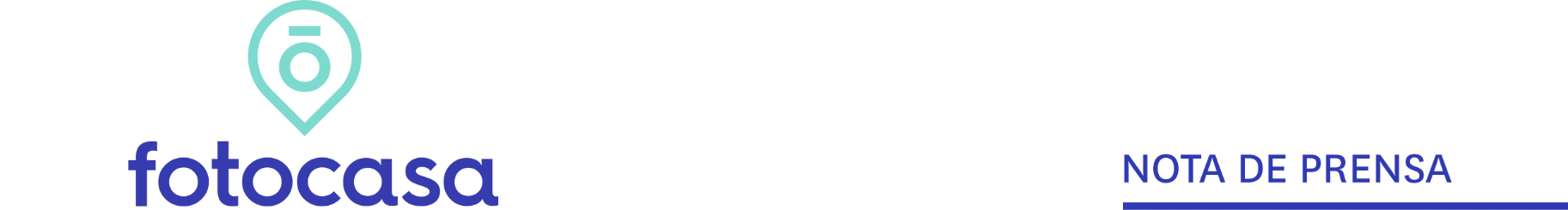 AGOSTO: PRECIO VIVIENDA EN ALQUILEREl precio del alquiler sube un 4,7% interanual en España en agostoEl precio medio de la vivienda mensual cae un -2,2% en agosto y se sitúa en 11,34 €/m2 al mesLas ciudades de Benidorm y Zamora capital muestran los mayores incrementos interanuales en el precio del alquiler
Madrid, 18 de septiembre de 2023En España el precio de la vivienda en alquiler cae un -2,2% en su variación mensual y un 4,7% en su variación interanual, situando su precio en 11,34 €/m2 al mes en agosto, según los datos del Índice Inmobiliario Fotocasa. Este descenso mensual (-2,2%) supone la cuarta caída mensual desde mayo de 2023.Variación mensual e interanual por meses“Durante el mes de agosto, el precio del alquiler a nivel nacional sigue mostrando una leve tendencia hacia la moderación del crecimiento tras haber mostrado las variaciones más significativas de su historia en los pasados meses. Sin embargo, las distintas velocidades del mercado salen a relucir, la media no muestra la realidad de las comunidades más tensionadas, que continúan con crecimientos muy abultados a pesar de la temporada estival. De hecho, 16 de las 50 capitales de provincia vuelven a alcanzar récord de precio en el octavo mes del año. La demanda está ralentizándose en las zonas donde habitualmente la demanda es menos intensa, pero sigue dinámica y fuerte en las ciudades que atraen cada vez a más población, lo que ocasiona incrementos de dos dígitos en el arrendamiento”, explica María Matos, directora de Estudios y portavoz de Fotocasa.Si analizamos los precios del alquiler respecto a los de hace un año, vemos que 16 comunidades incrementan el precio interanual en agosto. En seis comunidades se superan los dos dígitos y en concreto en Baleares sube un 22,1%. Le siguen, Canarias (18,0%), Comunitat Valenciana (15,0%), Cantabria (12,9%), La Rioja (12,5%), País Vasco (10,4%), Madrid (9,5%), Andalucía (7,8%), Cataluña (6,5%), Galicia (6,4%), Castilla y León (5,4%), Navarra (5,1%), Castilla-La Mancha (5,0%), Asturias (5,0%), Aragón (1,8%) y Región de Murcia (1,2%). Por otro lado, única comunidad que presenta descenso respecto al año anterior es Extremadura con -1%.  En agosto de 2023 tres comunidades superan los precios máximos del alquiler por metro cuadrado al mes. Las zonas de España con los máximos precios de toda la serie histórica son: País Vasco (15,06 €/m2 al mes), Asturias (9,11 €/m2 al mes) y La Rioja (8,90 €/m2 al mes).En cuanto al ranking de Comunidades Autónomas (CC.AA.) con el precio de la vivienda más caras para alquilar una vivienda en España, en los primeros lugares se encuentran Baleares y Madrid, con los precios de 17,01 €/m2 al mes y los 16,90 €/m2 al mes, respectivamente. Le siguen, seis comunidades más con precios superiores a los 10,00 €/m2 al mes y son: Cataluña (15,88 €/m2 al mes), País Vasco (15,06 €/m2 al mes), Canarias (12,83 €/m2 al mes), Cantabria (12,39 €/m2 al mes), Comunitat Valenciana (11,40 €/m2 al mes) y Navarra (10,93 €/m2 al mes).CCAA con precio, variación mensual e interanualProvincias de EspañaEn 45 de las provincias se incrementa el precio interanual de la vivienda en alquiler en agosto de 2023, exceptuando Albacete, Ciudad Real, Cuenca y Badajoz. Los incrementos superiores al 10% se dan en 12 provincias, según el Índice Inmobiliario Fotocasa. El orden de las provincias con los incrementos interanuales superior al 10% son: Illes Balears	(22,1%), Zamora (19,1%), Las Palmas (18,6%), Alicante (18,4%), Valencia (17,4%), Santa Cruz de Tenerife (16,9%), Málaga (14,1%), Cantabria (12,9%), La Rioja (12,5%), Granada (11,3%), Barcelona (10,2%) y Almería (10,2%).En cuanto a los precios, 15 provincias superan los 10,00 euros el metro cuadrado al mes. Las tres provincias más caras son Barcelona con 17,59 €/m2 al mes, seguida de Illes Balears con 17,01 €/m2 al mes y Gipuzkoa con 16,99 €/m2 al mes.Provincias con precio, variación mensual e interanualCapitales de provinciaEl precio del alquiler interanual sube en 43 de las 47 capitales con variación interanual analizadas por Fotocasa. Si vemos con detalle las capitales con variación interanual analizadas, se contabilizan 14 capitales con subidas interanuales de dos dígitos, mientras que en 16 capitales los incrementos interanuales son inferiores al 5%. En cuanto al precio por metro cuadrado en agosto, vemos que 18 ciudades sobrepasan los 10,00 €/m2 al mes y tan solo Ciudad Real tiene el precio de 5,00 €/m2 al mes, en concreto es 5,58 €/m2 al mes.  En 17 de las capitales analizadas por Fotocasa se superan los precios máximos del alquiler por metro cuadrado al mes en agosto. Las capitales que han tocado techo en son: Barcelona capital (20,84 €/m2 al mes), Donostia - San Sebastián (19,23 €/m2 al mes), Palma de Mallorca (16,43 €/m2 al mes), Valencia capital (13,84 €/m2 al mes), Las Palmas de Gran Canaria (13,55 €/m2 al mes), Girona capital (12,64 €/m2 al mes), Santa Cruz de Tenerife capital (11,37 €/m2 al mes), Tarragona capital (10,55 €/m2 al mes), A Coruña capital (10,05 €/m2 al mes), Granada capital (9,66 €/m2 al mes), Oviedo (9,18 €/m2 al mes), Logroño (9,14 €/m2 al mes), Murcia capital (8,49 €/m2 al mes), Valladolid capital (8,31 €/m2 al mes), León capital (7,44 €/m2 al mes), Palencia capital (7,02 €/m2 al mes) y Zamora capital (6,81 €/m2 al mes).MunicipiosEn la mayoría de los municipios analizados el precio de las viviendas en alquiler se ha incrementado respecto al año anterior. La ciudad de Benidorm es la que más incrementos acumula en agosto con un 35,6%. Le siguen las ciudades con incrementos superiores al 20% en un año y son: Benidorm (35,6%), Zamora capital (30,2%), Rincón de la Victoria (25,2%), Valencia capital (24,8%), Castro-Urdiales (22,5%), Chiclana de la Frontera (22,1%), Mataró (22,0%), Torremolinos (21,8%), Palma de Mallorca (21,5%), Estepona (20,8%) y Alicante / Alacant (20,5%).En cuanto al precio por metro cuadrado en agosto, vemos que el 45% de los municipios sobrepasan los 10,00 €/m2 al mes y los diez con mayor precio son: Barcelona capital (20,84 €/m2 al mes), Calvià	 (20,80 €/m2 al mes), Castelldefels (19,34 €/m2 al mes), Donostia - San Sebastián (19,23 €/m2 al mes), L'Hospitalet de Llobregat (18,92 €/m2 al mes), Madrid capital (18,54 €/m2 al mes), Sitges (18,45 €/m2 al mes), Benidorm (17,14 €/m2 al mes), Laredo (16,99 €/m2 al mes) y Palma de Mallorca (16,43 €/m2 al mes). Por otro lado, el municipio el municipio con el precio del alquiler es más económico es Baeza (Jaén) con 4,29 euros por metro cuadrado.Municipios con precio, variación mensual e interanualDistritos de Madrid El precio del alquiler sube en agosto en los 18 distritos con variación interanual. Los tres distritos con mayor incremento son Carabanchel (18,2%), Fuencarral - El Pardo (17,6%) y Villaverde (16,0%).En cuanto al precio por metro cuadrado, trece distritos analizados tienen un precio por encima de los 15,00 €/m2 al mes. El distrito más caro para vivir en alquiler es Barrio de Salamanca con 21,68 €/m2 al mes, seguido de Centro con 20,81 €/m2 al mes y Chamberí con 20,63 €/m2 al mes. Distritos con precio, variación mensual e interanualDistritos de Barcelona El precio del alquiler sube en agosto en nueve de los distritos respecto al año anterior. En cinco de los distritos analizados el precio del alquiler tiene un incremento interanual superior a los 10%. Los tres distritos con mayor incremento son Sant Andreu (25,7%), Horta – Guinardó (11,7%) y Sant Martí (10,9%).En cuanto al precio por metro cuadrado, en seis de los distritos se han superado los 20,00 euros el metro cuadrado al mes: Ciutat Vella con 21,91 €/m2 al mes, Sant Martí con 21,79 €/m2 al mes, Eixample con 21,27 €/m2 al mes, Gràcia con 20,54 €/m2 al mes, Sarrià - Sant Gervasi con 20,40 €/m2 al mes, Les Corts con 20,04 €/m2 al mes. Distritos con precio, variación mensual e interanualSobre FotocasaPortal inmobiliario que cuenta con inmuebles de segunda mano, promociones de obra nueva y viviendas de alquiler. Cada mes genera un tráfico de 34 millones de visitas (75% a través de dispositivos móviles). Mensualmente elabora el índice inmobiliario Fotocasa, un informe de referencia sobre la evolución del precio medio de la vivienda en España, tanto en venta como en alquiler. Toda nuestra información la puedes encontrar en nuestra Sala de Prensa. Fotocasa pertenece a Adevinta, una empresa 100% especializada en Marketplaces digitales y el único “pure player” del sector a nivel mundial. Más información sobre Fotocasa. Sobre Adevinta SpainAdevinta Spain es una compañía líder en marketplaces digitales y una de las principales empresas del sector tecnológico del país, con más de 18 millones de usuarios al mes en sus plataformas de los sectores inmobiliario (Fotocasa y habitaclia), empleo (InfoJobs), motor (coches.net y motos.net) y compraventa de artículos de segunda mano (Milanuncios).Los negocios de Adevinta han evolucionado del papel al online a lo largo de más de 40 años de trayectoria en España, convirtiéndose en referentes de Internet. La sede de la compañía está en Barcelona y cuenta con una plantilla de 1.200 personas comprometidas con fomentar un cambio positivo en el mundo a través de tecnología innovadora, otorgando una nueva oportunidad a quienes la están buscando y dando a las cosas una segunda vida.Adevinta tiene presencia mundial en 11 países. El conjunto de sus plataformas locales recibe un promedio de 3.000 millones de visitas cada mes. Más información en adevinta.esDepartamento Comunicación FotocasaAnaïs Lópezcomunicacion@fotocasa.es620 66 29 26Llorente y Cuenca    			       	Ramon Torné							                 rtorne@llorenteycuenca.com			638 68 19 85      								Fanny Merinoemerino@llorenteycuenca.com		663 35 69 75 Paula Iglesiaspiglesias@llorenteycuenca.com		662 450 236Comunidad AutónomaAgosto 2023(€/m² al mes)Variaciónmensual (%)Variación interanual (%)% respecto a media nacionalBaleares    17,01 € -0,9%22,1%50,0%Canarias    12,83 € -0,5%18,0%13,1%Comunitat Valenciana    11,40 € 0,3%15,0%0,5%Cantabria    12,39 € -5,0%12,9%9,3%La Rioja      8,90 € 4,5%12,5%-21,5%País Vasco    15,06 € 3,6%10,4%32,8%Madrid    16,90 € -0,7%9,5%49,0%Andalucía      9,39 € -2,8%7,8%-17,2%Cataluña    15,88 € -0,7%6,5%40,0%Galicia      8,46 € -1,2%6,4%-25,4%Castilla y León      8,36 € -0,2%5,4%-26,3%Navarra    10,93 € 0,2%5,1%-3,6%Castilla-La Mancha      6,53 € 3,8%5,0%-42,4%Asturias      9,11 € 2,1%5,0%-19,7%Aragón      8,92 € -1,2%1,8%-21,3%Región de Murcia      8,33 € -2,8%1,2%-26,5%Extremadura      5,94 € -7,6%-1,0%-47,6%España    11,34 € -2,2%4,7%-ProvinciaAgosto 2023(€/m² al mes)Variaciónmensual (%)Variación interanual (%)% respecto a media nacionalIlles Balears17,01 €-0,9%22,1%50,0%Zamora6,42 €-0,3%19,1%-43,4%Las Palmas13,24 €-1,7%18,6%16,8%Alicante10,68 €0,8%18,4%-5,8%Valencia12,56 €2,2%17,4%10,8%Santa Cruz de Tenerife12,18 €0,5%16,9%7,4%Málaga13,03 €-0,3%14,1%14,9%Cantabria12,39 €-5,0%12,9%9,3%La Rioja8,90 €4,5%12,5%-21,5%Granada9,23 €-0,4%11,3%-18,6%Barcelona17,59 €0,8%10,2%55,1%Almería8,34 €-5,4%10,2%-26,5%Tarragona9,83 €-3,3%9,7%-13,3%Madrid16,90 €-0,7%9,5%49,0%Teruel6,17 €-8,3%9,0%-45,6%Jaén5,69 €-4,7%8,8%-49,8%Gipuzkoa16,99 €1,9%8,8%49,8%Segovia9,36 €-5,8%8,7%-17,5%Castellón7,95 €-2,6%8,5%-29,9%Cádiz9,39 €-6,5%8,4%-17,2%Bizkaia14,36 €2,6%7,7%26,6%Cáceres5,92 €-2,1%7,6%-47,8%Burgos8,39 €-3,2%7,3%-26,0%Toledo7,47 €0,7%7,2%-34,1%Ávila6,59 €-2,4%6,8%-41,9%A Coruña8,50 €-1,5%6,6%-25,0%Huelva9,95 €-8,3%6,6%-12,3%Girona12,38 €1,0%6,4%9,2%Guadalajara7,90 €-6,3%6,3%-30,3%Ourense6,51 €0,2%6,2%-42,6%Pontevedra9,64 €-3,1%5,8%-15,0%Sevilla10,31 €-4,6%5,6%-9,1%Huesca8,23 €-1,2%5,2%-27,4%León6,80 €1,0%5,1%-40,0%Navarra10,93 €0,2%5,1%-3,6%Asturias9,11 €2,1%5,0%-19,7%Córdoba7,52 €-2,7%4,9%-33,7%Salamanca8,96 €0,6%3,5%-21,0%Lleida7,62 €0,4%3,1%-32,8%Valladolid8,09 €1,1%2,9%-28,7%Palencia6,68 €3,6%2,8%-41,1%Araba - Álava11,61 €3,2%2,7%2,4%Zaragoza9,30 €-0,7%1,3%-18,0%Murcia8,33 €-2,8%1,2%-26,5%Lugo6,59 €-6,5%1,1%-41,9%Albacete6,69 €-1,9%-1,0%-41,0%Ciudad Real5,28 €-4,2%-2,8%-53,4%Cuenca6,70 €0,3%-5,2%-40,9%Badajoz5,96 €-10,2%-6,1%-47,4%ProvinciaMunicipioAgosto 2023
(€/m2 al mes)Variaciónmensual (%)Variación interanual (%)AlicanteBenidorm17,14 €-2,0%35,6%ZamoraZamora capital6,81 €4,0%30,2%MálagaRincón de la Victoria12,09 €7,6%25,2%ValenciaValencia capital13,84 €2,7%24,8%CantabriaCastro-Urdiales14,82 €-7,9%22,5%CádizChiclana de la Frontera8,29 €0,7%22,1%BarcelonaMataró13,31 €0,8%22,0%MálagaTorremolinos14,42 €21,8%Illes BalearsPalma de Mallorca16,43 €0,9%21,5%MálagaEstepona14,28 €3,9%20,8%AlicanteAlicante / alacant12,50 €-1,6%20,5%BarcelonaL'Hospitalet de Llobregat18,92 €9,7%19,9%AlmeríaEl Ejido9,99 €-22,3%19,5%Santa Cruz de TenerifeSanta Cruz de Tenerife capital11,37 €3,5%18,6%AlicanteSan Vicente del Raspeig / Sant Vicent del Raspeig9,39 €10,7%18,4%BarcelonaManresa9,21 €6,6%18,1%AlicanteElche / elx8,04 €3,2%17,9%MadridPinto11,87 €-17,8%Las PalmasLas Palmas de Gran Canaria13,55 €0,7%17,0%AlicanteOrihuela8,81 €-7,7%16,7%BarcelonaBadalona16,05 €4,4%15,6%MadridFuenlabrada11,20 €-0,9%15,2%MálagaMijas14,06 €-0,4%15,2%La RiojaLogroño9,14 €6,9%15,1%AlmeríaRoquetas de Mar8,20 €-4,8%14,7%CádizJerez de la Frontera8,43 €-3,5%14,1%MadridMóstoles11,93 €0,3%13,8%MálagaMálaga capital13,53 €0,1%13,5%ValenciaSagunto / Sagunt8,53 €2,3%13,4%BarcelonaSitges18,45 €2,0%13,2%MadridAranjuez9,43 €0,7%13,1%BarcelonaCastelldefels19,34 €4,8%13,0%CádizRota11,81 €-8,4%13,0%AsturiasGijón10,83 €2,8%12,9%MálagaVélez-Málaga11,18 €-7,8%12,6%GranadaGranada capital9,66 €1,5%12,6%AlicanteAlcoy / Alcoi5,98 €1,5%12,4%TarragonaTarragona capital10,55 €0,1%12,0%BurgosBurgos capital9,13 €-0,3%11,3%MálagaFuengirola14,21 €3,2%11,0%CastellónPeñíscola / Peníscola8,23 €-10,9%A CoruñaFerrol6,36 €-2,2%10,8%CastellónCastellón de la Plana / Castelló de la Plana7,72 €0,8%10,8%MadridMadrid capital18,54 €-0,1%10,6%PontevedraVigo9,89 €4,4%10,4%CádizLa Línea de la Concepción8,83 €-10,2%GranadaMotril8,19 €-22,7%10,2%BarcelonaSabadell12,19 €-0,2%10,2%GipuzkoaDonostia - San Sebastián19,23 €1,3%10,1%SevillaAlcalá de Guadaira7,96 €-10,1%MálagaMarbella15,93 €-2,6%10,1%AlmeríaVera8,97 €-7,4%9,9%MadridParla10,32 €-1,6%9,7%SegoviaSegovia capital9,81 €-7,9%9,6%JaénJaén capital6,80 €-4,4%9,5%BarcelonaBarcelona capital20,84 €0,9%9,3%A CoruñaA Coruña capital10,05 €0,5%9,2%AlicanteEl Campello12,19 €-3,3%8,9%CádizAlgeciras7,94 €-1,1%8,8%ValenciaGandia10,95 €0,3%8,5%AlicanteTorrevieja10,34 €-3,6%8,5%CantabriaSantander10,94 €0,5%8,4%A CoruñaSantiago de Compostela9,42 €0,2%7,9%LeónLeón capital7,44 €2,9%7,7%MadridGetafe12,58 €0,7%7,5%Illes BalearsCalvià20,80 €-3,9%7,5%BizkaiaBilbao15,10 €4,4%7,3%BadajozMérida5,94 €-2,3%7,2%MadridAlcalá de Henares10,80 €-3,2%7,1%SevillaSevilla capital11,42 €-1,8%7,0%AlmeríaAlmería capital8,64 €-0,2%6,9%OurenseOurense capital6,50 €-0,2%6,9%MálagaBenalmádena13,65 €-6,3%6,9%HuelvaPunta Umbría11,37 €-19,1%6,9%MadridLeganés11,42 €-6,0%6,8%CórdobaCórdoba capital8,12 €-0,7%6,7%GranadaAlmuñécar10,48 €-3,3%6,2%BarcelonaGranollers11,30 €-4,0%6,1%AsturiasOviedo9,18 €1,8%5,9%MurciaCartagena8,49 €-2,6%5,5%CantabriaLaredo16,99 €-7,9%5,5%ToledoTalavera de la Reina6,44 €0,9%5,4%PalenciaPalencia capital7,02 €4,6%5,1%ÁvilaÁvila capital6,81 €-2,4%4,9%CastellónBenicarló6,30 €-4,8%CádizEl Puerto de Santa María9,59 €-4,5%4,5%CáceresCáceres capital6,57 €0,9%4,0%MurciaMurcia capital8,49 €1,6%3,8%GironaGirona capital12,64 €7,8%3,4%BarcelonaRubí12,21 €2,1%3,4%ZaragozaZaragoza capital9,78 €0,3%3,3%NavarraPamplona / Iruña11,39 €-2,0%2,9%ValladolidValladolid capital8,31 €0,7%2,7%SalamancaSalamanca capital9,09 €0,3%2,6%GuadalajaraGuadalajara capital8,26 €-7,2%2,5%Araba - ÁlavaVitoria - Gasteiz12,08 €4,7%1,9%JaénBaeza4,29 €2,6%1,9%JaénLinares5,46 €2,6%1,9%MálagaRonda6,11 €0,0%1,8%ToledoToledo capital8,78 €-1,9%1,6%Ciudad RealPuertollano5,10 €4,1%1,6%BarcelonaTerrassa11,11 €-0,3%1,5%HuelvaHuelva capital8,06 €-1,2%1,3%LugoLugo capital6,55 €-1,4%0,5%CádizCádiz capital11,61 €0,9%0,4%Ciudad RealCiudad Real capital5,58 €-1,6%0,2%PontevedraPontevedra capital8,13 €5,9%0,1%LleidaLleida capital7,82 €-0,6%-0,1%CastellónVinaròs7,14 €--0,7%MadridLas Rozas de Madrid14,28 €1,3%-0,8%AlbaceteAlbacete capital7,33 €-1,9%-1,2%BarcelonaVic9,02 €-1,3%-1,7%CórdobaLucena5,90 €-6,8%-2,0%BizkaiaGetxo13,44 €0,1%-2,3%HuescaHuesca capital7,70 €-7,0%-2,9%BadajozBadajoz capital6,90 €-7,3%-3,8%CantabriaNoja14,15 €--5,9%CádizSanlúcar de Barrameda8,92 €-11,6%-6,8%CádizSan Fernando8,23 €--7,1%MurciaÁguilas7,52 €-25,8%-12,8%AlicanteSanta Pola12,97 €-10,4%-17,1%MurciaLa Manga del Mar Menor14,13 €-5,0%-AlicanteCalpe / Calp14,00 €4,3%-CádizChipiona11,30 €-13,7%-AlicanteDénia10,71 €-18,2%-ValenciaPaterna9,22 €0,0%-CádizPuerto Real8,84 €--TarragonaReus8,68 €-0,2%-CuencaCuenca capital7,58 €4,7%-CádizBarbate7,48 €--PontevedraVilagarcía de Arousa6,99 €-0,4%-CáceresPlasencia6,04 €3,6%-ValenciaOntinyent5,58 €0,9%-JaénÚbeda5,47 €0,6%-BadajozDon Benito5,21 €3,2%-MunicipioAgosto 2023
(€/m2 al mes)Variaciónmensual (%)Variación interanual (%)Carabanchel15,49 €6,4%18,2%Fuencarral - El Pardo15,46 €1,7%17,6%Villaverde14,49 €-1,0%16,0%Hortaleza15,53 €-1,3%15,0%Usera15,14 €0,1%14,4%Ciudad Lineal16,02 €2,4%14,1%Villa de Vallecas13,54 €-0,9%14,0%Retiro19,51 €1,1%13,0%Tetuán18,65 €-1,1%12,4%Moncloa - Aravaca18,61 €1,3%11,8%Puente de Vallecas14,45 €-0,3%10,5%Chamberí20,63 €-2,4%9,8%Arganzuela18,19 €3,9%9,6%Chamartín18,75 €0,4%9,5%Latina14,80 €2,1%9,1%San Blas14,08 €2,0%8,6%Barrio de Salamanca21,68 €-2,0%8,3%Centro20,81 €-1,0%5,8%MunicipioAgosto 2023
(€/m2 al mesVariaciónmensual (%)Variación interanual (%)Sant Andreu19,20 €7,6%25,7%Horta - Guinardó17,03 €-2,0%11,7%Sant Martí21,79 €3,3%10,9%Sarrià - Sant Gervasi20,40 €-1,7%10,5%Les Corts20,04 €0,7%10,0%Eixample21,27 €0,6%7,1%Ciutat Vella21,91 €0,9%6,3%Sants - Montjuïc19,76 €-0,3%5,9%Gràcia20,54 €-1,2%4,2%Nou Barris17,71 €6,7% -